ГОСУДАРСТВЕННОЕ БЮДЖЕТНОЕ ПРОФЕССИОНАЛЬНОЕ ОБРАЗОВАТЕЛЬНОЕ УЧРЕЖДЕНИЕ«ПЕРМСКИЙ АГРОПРОМЫШЛЕННЫЙ ТЕХНИКУМ», ФИЛИАЛ С. БЕРШЕТТЬ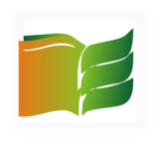 Преподаватель: Чудинова Юлия АлексеевнаПЛАН МАСТЕР-КЛАССАТема: Способы формирования финансовой грамотности.Цель: Повышение уровня финансовой грамотности в области управления личными финансами.Задачи: -способствовать формированию ответственного отношения к личным финансам ;-способствовать расширению знаний о различных финансовых инструментах( в частности использования интернет –  ресурса Drebedengi);- продемонстрировать возможности  формирования финансового плана с помощью ресурса  checklists.expert .Учебно-методическое обеспечение мастер-класса: презентация,  буклет для участников мастер-класса,  раздаточный материал  для з аполнения  кластера.Технические средства: мультимедийный проектор, компьютер, экран.Используемые технологии: технология  развития  критического  мышления (ТРКМ)   - прием «Кластер».Интернет – ресурсы: интернет-сервис Drebedengi для планирования и учета доходов и расходов,  сервис  checklists.expert. для планирования.Тема: Способы формирования финансовой грамотности.Время 20  минутПриложение 1Брошюра Приложение 2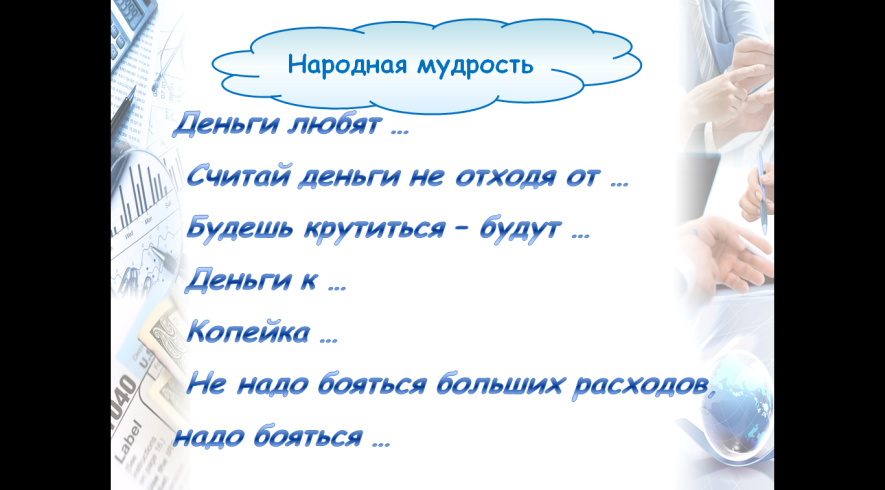 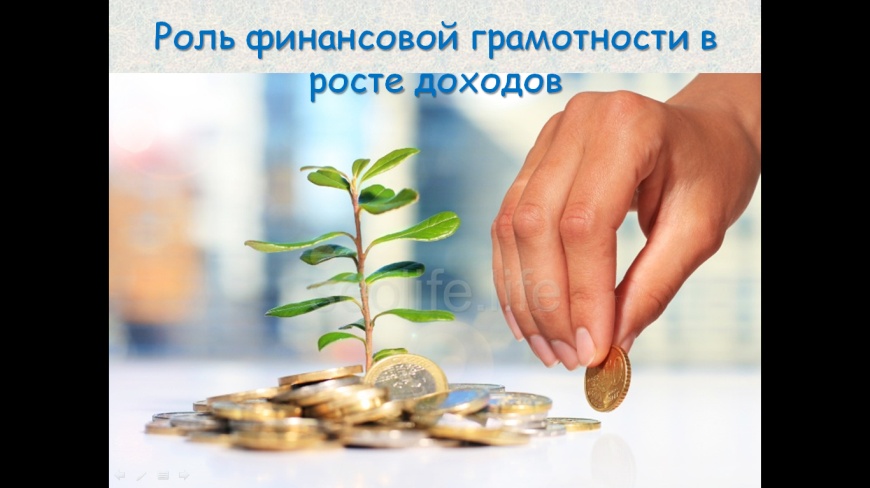 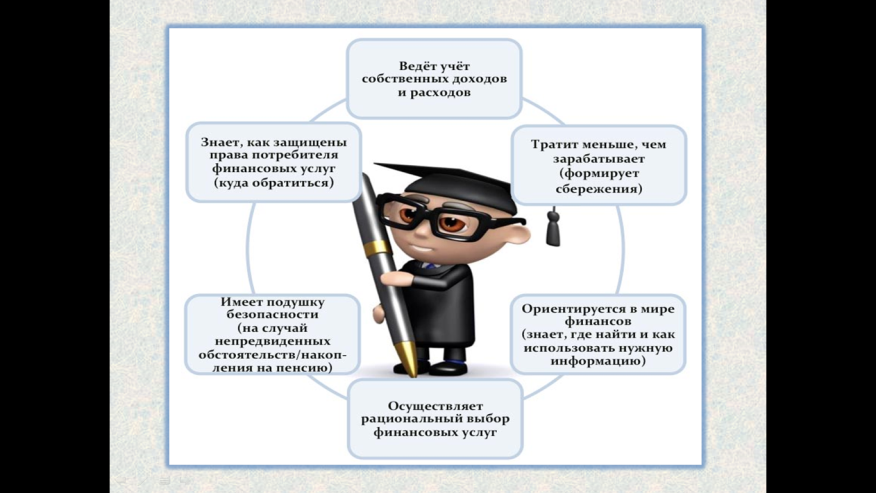 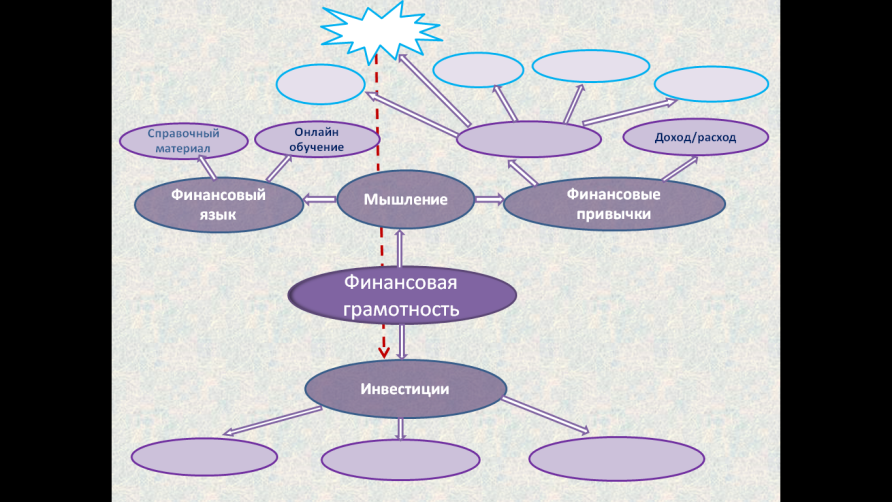 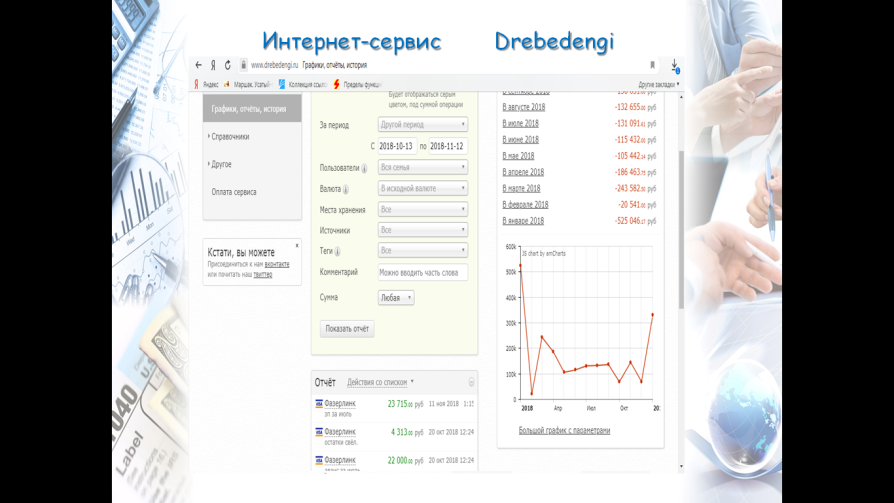 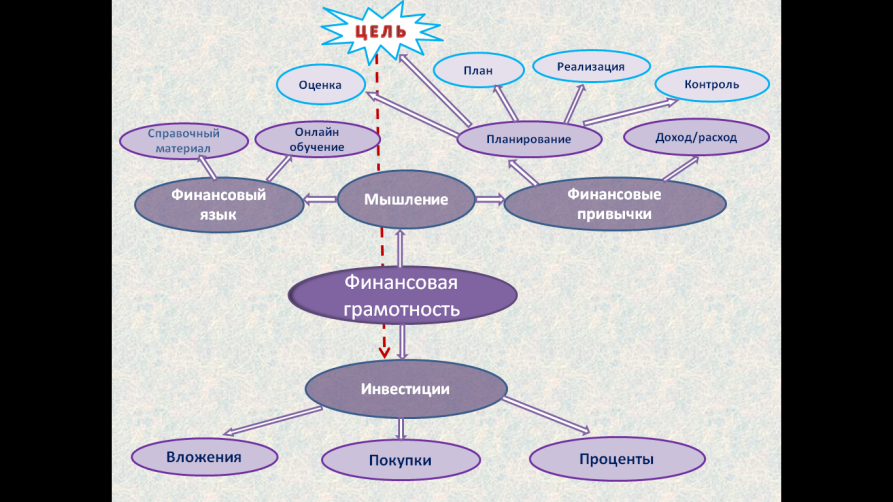 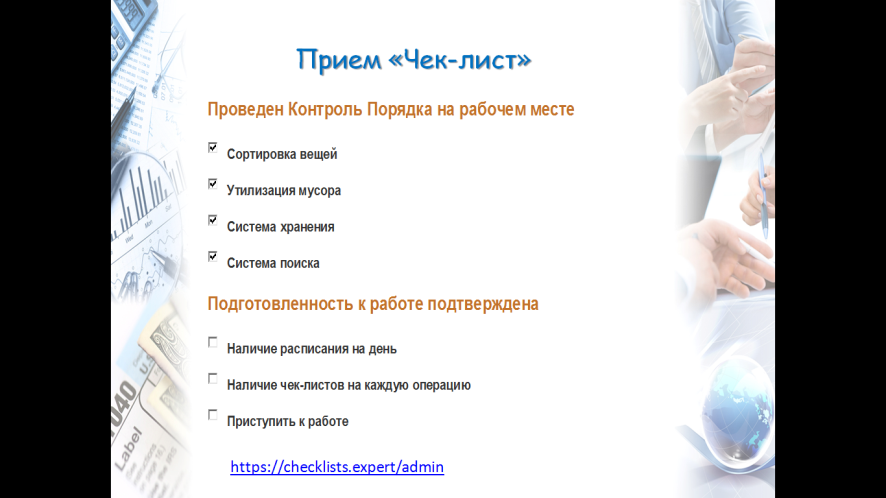 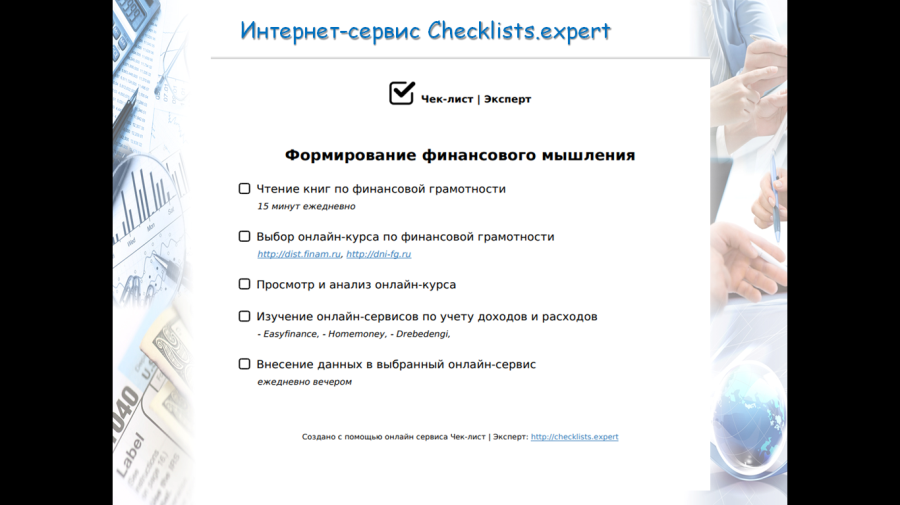 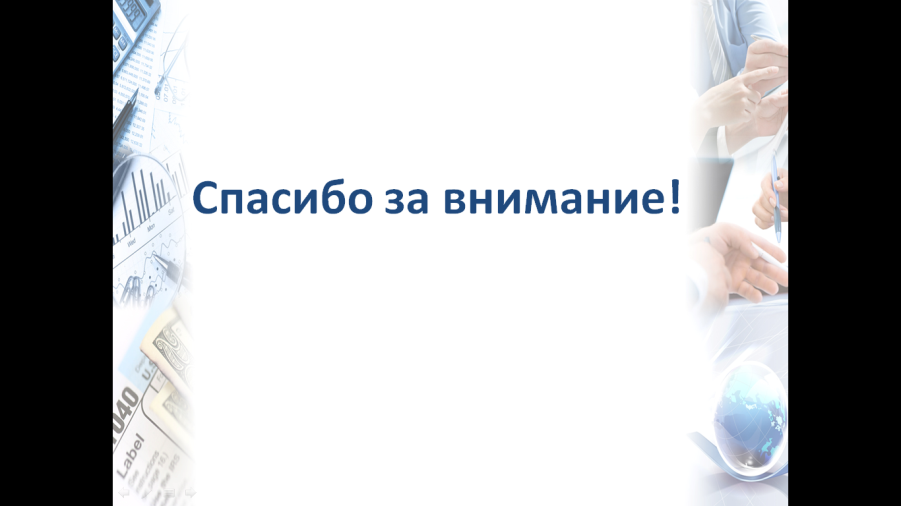 № п/пЭтапы занятияВремя,мин.Задачи, решаемые на этапеСодержание этапаФормы, методы и средства обученияПредполагаемый результат12345681Организационный момент2минСоздать благоприятные условия для взаимодействия участников мастер-классаПредставлениеПриветствиеСовместное завершение пословиц о деньгахФронтальная,живое слово преподавателя,средства наглядности:слайдыПоложительный эмоциональный фон.Готовность участников к работе.2 Основная часть2 Основная часть2 Основная часть2 Основная часть2 Основная часть2 Основная часть2 Основная часть2.1.Разбор и структурирование информации по способам увеличения доходов6минПовторить основные понятия и правила  финансовой грамотностиБеседа с одновременным заполнением кластера (ТРКМ) по заявленной темеФронтальная,Живое слово преподавателя,средства наглядности:слайдыОсознание участниками актуальности полученной информации по данной теме.2.2Обзор интернет-сервиса Drebedengi2минСпособствовать росту  компетенций в части использования интернет-сервисов  для контроля доходов и расходовЗнакомство с возможностями и преимуществами   интернет-сервиса DrebedengiФронтальная,живое слово преподавателя,средства наглядности:слайдыМотивация к ежедневному контролю доходов и расходов2.3Составление чек-листов3минПрименить полученные знания в планировании действий по достижению поставленной цели Работа в группах. Составление чек-листов. 1 группа: формирование финансового мышления, 2 группа: принятие инвестиционного решения. Помощь участникам при выполнении работыФронтальная, групповая. Средства наглядности:слайдыПознавательный интерес к дальнейшему изучению приема «Чек-лист»2.4Презентация заполненных чек-листов5минПроверка правильности заполнения чек- листовПредставление группами получившихся чек-листов, сравнение их с имеющимися, знакомство с сайтом https://checklists.expertФронтальная,беседа, средства наглядности:слайды Интерес к дальнейшему применению интернет-ресурса в практической и профессиональной деятельности3 Заключительная часть3 Заключительная часть3 Заключительная часть3 Заключительная часть3 Заключительная часть3 Заключительная часть3 Заключительная часть3.1Подведение итогов занятия.2минРефлексия Заполнение участниками листов рефлексии.Индивидуальная Положительные впечатления от мастер-класса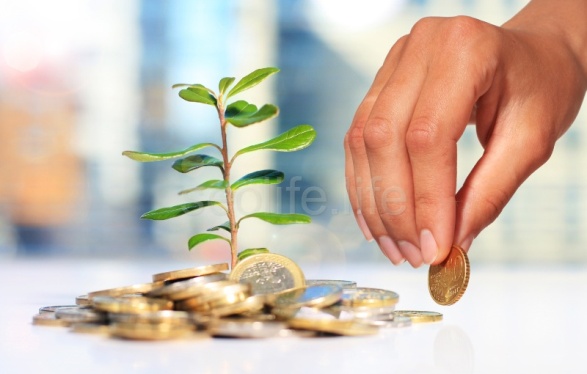 Формирование финансовой грамотности в части  увеличения своих доходовБазовые терминыИнфляция – повышение общего уровня цен.Инвестиция – вложение денег с целью извлечения прибыли.Доходность(желаемый рост дохода) – процентное зменение дохода за определённый ериод.Риск – вероятность полной потери инвестированных денег, получения убытка или более низкого дохода по сравнению с ожидаемым.Ликвидность –  возможность быстро вернуть вложенные деньги без существенных потерь.Депозит – это сумма денег, размещённая вкладчиком в банкеЧек лист – алгоритм действийФинансовая литератураДж. Клейсон “Самый богатый человек в Вавилоне”Р. Кийосаки “Богатый папа, бедный папа”Н. Хилл “Думай и богатей”Бодо Шефер “Мани, или Азбука денег”В. Савенок “Как составить личный финансовый план и как его реализовать”УК «Арсагера»ЗАМЕТКИ В ИНВЕСТИРОВАНИИ (Книга об инвестициях и управлении капиталом)Ю. Сахаровская “Куда уходят деньги. Как грамотно управлять семейным бюджетом”Электронные сервисы учета дохода/расхода  - Easyfinance,   - Homemoney,  - Drebedengi,   - Zenmoney 
  - Monefy  - Money Lover  - Financius  - CoinKeeper  - Toshl  и т.д.Полезные сайты - Fingramota.org-  Банки.ру- Fgramota.org- Школа начального финансового образования ФинСтартОфициальные сайты- Банка России,- Министерства финансов РФ,- Федеральной налоговой службы и др.Правила составления чек-листа- Он должен иметь четкую структуру и привлекательный внешний вид. - Избегать длинных пунктов, желательно, чтобы каждая задача выражалась 3-4 словами, и обязательно использовать глаголы- не вычеркивать сделанные дела, а именно помечать их галочками- записывать в чек-лист задачи так, как будто они уже выполнены. Соответственно писать не «надо сделать…» а «….сделано!»Чек-лист №1Чек-лист №2